О внесении изменений в распоряжение администрации Старонижестеблиевского сельского поселения Красноармейского района от 9 января 2019 года № 6-Р « Об утверждении положения об учетной политике, применяемой для целей бухгалтерского и налогового учета Старонижестеблиевского сельского поселенияКрасноармейского района на  2019 год».Начальник отдела по бухгалтерскому учету и финансам,главный бухгалтер администрации  Старонижестеблиевскогосельского поселенияКрасноармейского района                                                             Т.А. Коваленко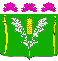 АДМИНИСТРАЦИЯСТАРОНИЖЕСТЕБЛИЕВСКОГО СЕЛЬСКОГО ПОСЕЛЕНИЯ КРАСНОАРМЕЙСКОГО РАЙОНАРАСПОРЯЖЕНИЕАДМИНИСТРАЦИЯСТАРОНИЖЕСТЕБЛИЕВСКОГО СЕЛЬСКОГО ПОСЕЛЕНИЯ КРАСНОАРМЕЙСКОГО РАЙОНАРАСПОРЯЖЕНИЕАДМИНИСТРАЦИЯСТАРОНИЖЕСТЕБЛИЕВСКОГО СЕЛЬСКОГО ПОСЕЛЕНИЯ КРАСНОАРМЕЙСКОГО РАЙОНАРАСПОРЯЖЕНИЕ«_13___»_02_2020 г.№ 20-р____станица Старонижестеблиевскаястаница Старонижестеблиевскаястаница СтаронижестеблиевскаяВ соответствии со статьей 23, пунктом 2 части 1 статьи 28 Федерального закона от 6 декабря 2011 года N 402-ФЗ «О бухгалтерском учете» (в редакции от 26 июля 2019 года), подпунктом 5.2.21(1) Положения о Министерстве финансов Российской Федерации, утвержденного постановлением Правительства Российской Федерации от 30 июня 2004 года N 329 (Собрание законодательства Российской Федерации, 2004, N 31, ст. 3258; 2012, N 44, ст. 6027) ( в редакции от 6 февраля 2020 года):	1. Внести изменения в учетную политику по бухгалтерскому и налоговому учету Старонижестеблиевского сельского поселения Красноармейского района согласно приложению (перечень прилагается).2. Применять учетную политику с 1 января 2020 года, во все последующие отчетные периоды с внесением в неё в установленном порядке необходимых изменений и дополнений.3. Контроль за выполнением настоящего распоряжения возложить  на заместителя главы  Старонижестеблиевского сельского поселения  Красноармейского района Черепанову Е.Е.4. Распоряжение вступает в силу со дня его подписания и распространяется на правоотношения, возникшие с 1 января 2020 года.ГлаваСтаронижестеблиевского сельского поселенияКрасноармейского района 	                                                          В.В.НовакПриложение                                  УТВЕРЖДЕНраспоряжением главыСтаронижестеблиевскогосельского поселенияКрасноармейского районаот _____________г. № ___Перечень внесенных изменений в положение об учетной политике,применяемых для целей бухгалтерского и налогового учетаСтаронижестеблиевского сельского поселенияКрасноармейского района1) Пункт 15 раздела 2  изложить в следующей редакции: «учреждение   создает резервы предстоящих расходов на предстоящую оплату отпусков за фактически отработанное время или компенсаций за неиспользованный отпуск, в том числе при увольнении, включая платежи на обязательное социальное страхование сотрудников».         2) Приложение 5 изложить в новой редакции:Составпостоянно действующей комиссии по инвентаризации Старонижестеблиевского сельского поселения Красноармейского района         3) Приложение 13 изложить в новой редакции:Составпостоянно действующей комиссии по списанию нефинансовых активовСтаронижестеблиевского сельского поселенияКрасноармейского района              4)Дополнить данное распоряжение пунктом 15 и изложить его в редакции:  «Доходы будущих периодов,  в связи с полученными бюджетными средствами на финансирование капитальных затрат, представляются в бухгалтерском балансе одним из следующих способов:а) в качестве обособленной статьи в составе долгосрочных обязательств. При этом суммы, отнесенные в отчетном периоде на финансовые результаты, представляются в отчете о финансовых результатах в качестве отдельной статьи доходов;б) в качестве регулирующей величины, уменьшающей балансовую стоимость внеоборотных активов. При этом суммы, отнесенные в отчетном периоде на финансовые результаты, уменьшают в отчете о финансовых результатах расходы по амортизации.Доходы будущих периодов, представляются в отчете о финансовых результатах по выбору организации в качестве отдельной статьи доходов (с учетом существенности), либо в качестве суммы, уменьшающей расходы, на финансирование которых получены соответствующие бюджетные средства.	 Настоящая учетная политика является обязательной для всех обособленных подразделений. Данная Учетная политика не является исчерпывающей и, в случае изменения в законодательные акты, регулирующие порядок ведения бухгалтерского и налогового учета, в течение года будет дополняться отдельными распоряжениями по сельскому поселению.